Publicado en España el 09/10/2020 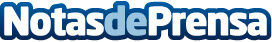 EthicHub y AtipiCoffee organizan su primera cata online de café de especialidadKim Ossenblok, barista de referencia internacional, dirigirá una cata online para degustar distintas muestras de café proporcionadas por los pequeños caficultores de EthicHubDatos de contacto:Lucas Larrocha Senra670408120Nota de prensa publicada en: https://www.notasdeprensa.es/ethichub-y-atipicoffee-organizan-su-primera Categorias: Nacional Gastronomía Entretenimiento Eventos E-Commerce Restauración http://www.notasdeprensa.es